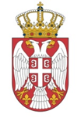 REPUBLIKA SRBIJANARODNA SKUPŠTINAOdbor za evropske integracije20 Broj: 06-2/279-176. decembar 2017. godineB e o g r a dZAPISNIKDVADESETDEVETE SEDNICE ODBORA ZA EVROPSKE INTEGRACIJENARODNE SKUPŠTINE REPUBLIKE SRBIJEUTORAK, 5. DECEMBAR 2017. GODINE	Sednica je počela u 13.30 časova.	Sednicom je predsedavala Elvira Kovač, zamenica predsednika Odbora za evropske integracije. Sednici su prisustvovali Vesna Marković, Žarko Mićin, Milimir Vujadinović, Dejan Radenković, Aleksandar Stevanović, Muamer Bačevac, Olivera Pešić i Bojan Torbica. Sednici nisu prisustvovali Dušica Stojković, Dragan Šormaz, Petar Jojić, Nataša Vučković, Gordana Čomić, Hadži Milorad Stošić, Mladen Grujić i Nenad Čanak. Sednici su prisustvovali i Miloš Janković, pomoćnik ministra za rad, zapošljavanje, boračka i socijalna pitanja, Dušica Stojanović, Vesna Sandić i Bojan Kijanović iz Ministarstva finansija.Na predlog zamenice predsednika Odbora, usvojen je sledećiD n e v n i  r e dPredlog zakona o finansijskoj podršci porodici sa decom, koji je podnela Vlada;Predlog zakona o izmenama i dopunama Zakona o porezu na dodatu vrednost, koji je podnela Vlada;Predlog zakona o sprečavanju pranja novca i finansiranja terorizma, koji je podnela Vlada;Predlog zakona o izmenama i dopunama Zakona o ograničavanju raspolaganja imovinom u cilju sprečavanja terorizma, koji je podnela Vlada;Razno.	Tačka 1.	Zamenica predsednika Odbora je otvorila prvu tačku Dnevnog reda i reč dala M. Jankoviću koji je predstavio Predlog zakona o finansijskoj podršci porodici sa decom, i naveo novine koje su uvedene ovim Predlogom kao što su modifikacija prava na naknadu zarade za vreme porodiljskog odsustva, odsustva sa rada radi nege deteta, odsustva sa rada radi posebne nege deteta kao i pravo na ostale naknade po osnovu rođenja, nege i posebne nege deteta i pravo na naknadu troškova boravka u predškolskoj ustanovi za decu korisnika novčane socijalne pomoći. Novo zakonsko rešenje će omogućiti smanjenje potrebne dokumentacije, direktnu isplatu prava, kao i bolju zaštićenost zaposlene porodilje čiji redovni prihodi u periodu korišćenja odsustva neće biti uslovljeni voljom i trenutnim finansijskim stanjem poslodavca. Pravo da roditeljski dodatak može ostvariti majka koja je strani državljanin a ima status stalno naseljenog lica pod uslovom da je dete rođeno na teritoriji Republike Srbije kao i otac deteta ako je majka strani državljanin a nije prijavljena na teritoriji Republike Srbije, rekao je M. Janković. Novim zakonskim odredbama u Predlogu zakona, vrši se usklađivanje našeg zakonodavstva sa zakonodavstvom Evropske unije u poglavljima 2 – Sloboda kretanja radnika i 19 – Socijalna politika i zapošljavanje. M. Vujadinović je naveo da se ovim Predlogom zakona značajno proširuju prava korisnika. Članovi Odbora su usvojili Predlog zakona o finansijskoj podršci porodici sa decom, u načelu većinom glasova. 	Tačka 2. 	E. Kovač je otvorila drugu tačku Dnevnog reda, i reč dala V. Sandić koja je ukratko predstavila sve izmene i dopune koje su predviđene Predlogom zakona o izmenama i dopunama Zakona o porezu na dodatu vrednost i  navela da su izmene predložene u cilju daljeg usklađivanja sa propisima Evropske unije koji uređuju oblast oporezivanja potrošnje PDV, pre svega sa Direktivom Saveta 2006/112/EZ o zajedničkom sistemu poreza na dodatu vrednost, u cilju postizanja stvaranja povoljnijih uslova za unapređenje opšteg interesa zajednice, stvaranje povoljnijih uslova za poslovanje privrednih subjekata i stvaranja uslova za ostvarivanja prava na refundaciju PDV na osnovu kupovine prvog stana onim građanima koji kupuju stan koji je predmet hipoteke, odnosno predmet izvršenja u izvršnom postupku. A. Stevanović, kada je reč o povraćaju PDV-a za fizička lica, je izneo mišljenje da je granica visoko postavljena u odnosu na prakse drugih zemalja i sa niže postavljenim granicama, mi bismo, kao država, imali mnogo bolje efekte. Na pitanje A. Stevanovića da li izmena Zakona o koncesiji ima jednog specifičnog korisnika o kojem se vodilo računa, V. Sandić je rekla da postoje neke najave a tek će se videti na koga će se sve odnositi. Članovi Odbora su većinom glasova usvojili Predlog zakona o izmenama i dopunama Zakona o porezu na dodatu vrednost, u načelu (8 glasova za, 1 uzdržan). 	Tačka 3.	Zamenica predsednika Odbora je otvorila treću tačku Dnevnog reda i reč dala B. Kijanoviću koji je rekao da je Republika Srbija deo globalnog sistema sprečavanja pranja novca i borbe protiv finansiranja terorizma. Ovim Predlogom zakona su u velikoj meri implementirane Direktiva 2005/60/EZ i Uredba 1889/2005 Evropskog parlamenta i Saveta od 26. oktobra 2005. godine o kontroli unošenja ili iznošenja gotovog novca preko granica EU, a u Predlog zakona uneti su i Izveštaj o evaluaciji koji je usmeren na sagledavanje tehničke uslađenosti sa međunarodnim standardima za borbu protiv pranja novca i finansiranja terorizma, FATF standardi i procena delotvornosti celokupnog sistema. B. Kijanović je ukratko predstavio i ostale novine koje su unete u Predlog zakona. Članovi Odbora su jednoglasno usvojili Predlog zakona o sprečavanju pranja novca i finansiranja terorizma, u načelu.	Tačka 4.	E. Kovač je otvorila četvrtu tačku Dnevnog reda i reč dala B. Kijanoviću. Republika Srbija kao članica Ujedinjenih nacija je u obavezi da primenjuje Rezoluciju 1267 iz 1999. godine koja sadrži listu lica označenih od strane Saveta bezbednosti Ujedinjenih nacija prema kojima se primenjuju mere kao kasnije donete rezolucije 1988 iz 2011. godine, 1989 iz 2011. godine, 2253 iz 2015. godine i 1373 iz 2001. godine. Predlog ovog zakona implementira navedene rezolucije. Jedna od obaveza koja proizilazi iz članstva u Savetu Evrope je multilateralno ocenjivanje sprovođenja zakona iz oblasti krivične i finansijske regulative u okviru tela Saveta Evrope koje se bavi sprečavanjem pranja novca i finansiranja terorizma – Manival (MoneyVal). Na plenarnom zasedanju Komiteta Manival, usvojen je Izveštaj o evaluaciji Republike Srbije, analizirani su komentari, ocene i preporuke iz Izveštaja, koje su unete u Predlog zakona. Naveo je izmene i novine koje su unete u Predlog zakona. Članovi Odbora su jednoglasno usvojili Predlog zakona o izmenama i dopunama Zakona o ograničavanju raspolaganja imovinom u cilju sprečavanja terorizma, u načelu. 	Kako se niko nije javio za petu tačku Dnevnog reda, zamenica predsednika Odbora je zaključila 29. sednicu Odbora za evropske integracije. 	Sednica je završena u 14.15 časova. Na sednici Odbora je vođen tonski zapis.SEKRETAR ODBORA                                           ZAMENICA PREDSEDNIKA ODBORAAleksandar Đorđević				                              Elvira Kovács 								     (Elvira Kovač)